Hey Kids!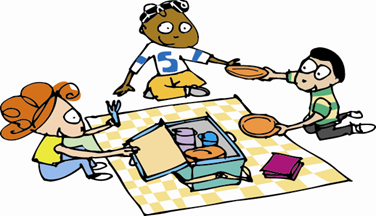 Join us for Free Summer Meals!Free meals available to all kids 18 and youngerNo Registration              No FeePlace: New Philadelphia – Good Intent FirehouseDate:  JUNE 12, 2019 through AUGUST 9, 2019Meal Times:  LUNCH 11:30 – 12:15Days: MONDAY, TUESDAY, WEDNESDAY, THURSDAY, FRIDAYSummer Food Service Program   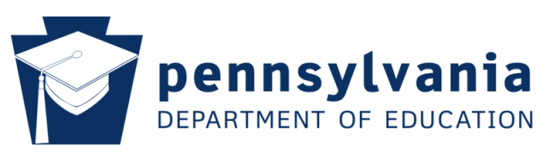 www.education.state.pa.us1.800.331.0129Check us out on Facebookhttps://www.facebook.com/SaintClairSchoolConnections